ПОЛОЖЕНИЕ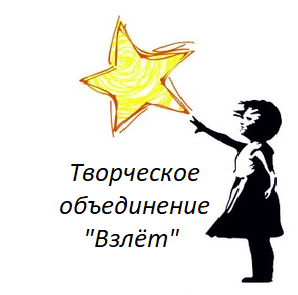 О II МЕЖДУНАРОДНОМ     ДИСТАНЦИОННОМКОНКУРСЕЮНЫХ ИЛЛЮСТРАТОРОВ«Семицветье»Прием заявок: с 01 ноября до 01 июля 2021 г,                                            постоянно.                                                Результаты: до 15 числа, за прошлый месяц.1.ОРГАНИЗАТОРЫ КОНКУРСАТворческое объединение «Взлёт»                                   2. ЦЕЛИ И ЗАДАЧИСохранение культурного наследия и создание условий для развития культуры.Продвижение статуса культуры как национального приоритета.Активизация творческой деятельности детей и талантливой молодежи.Обмен опытом и возможность установления тесных контактов между обучающимися и преподавателями разных стран и регионов России. Создание творческой атмосферы для профессионального роста и общения участников. Выявление и поддержка художественно одаренных детей. Развитие мотивации детей к учебной и творческой деятельности.                                            3.УСЛОВИЯ ПРОВЕДЕНИЯ 3.1.  Конкурс проводится в соответствии со Стратегией государственной культурной политики на период до 2030 года, утвержденной распоряжением Правительства Российской Федерации от 29 февраля 2016 года № 326-р.3.2. К участию в конкурсе приглашаются дети и подростки от 3 до 17 лет – обучающиеся и воспитанники организаций дополнительного образования,  общеобразовательных и культурно-досуговых организаций России и  зарубежных стран.3.3.    Каждому участнику для иллюстраций предлагается тема и номинация на выбор:-Русские народные сказки-Сказки народов мира-Авторские сказки3.5. НОМИНАЦИИ:ЖивописьГрафикаКоллажАппликацияФотомонтажКомпьютерная графикаТрехмерная графика        3.4.    Участники конкурса распределяются по следующим возрастным группам:            I – группа 3-5 лет (включительно)             II – группа 6-8 лет (включительно)            III – группа 9-11 лет (включительно)            IV – группа 12-14 лет (включительно)           V – группа 15-17 лет (включительно)                                      4.УСЛОВИЯ УЧАСТИЯ 4.1. Прием заявок: с 01 ноября по 01 июля 2021 г, постоянно. 4.2. Результаты: до 15 числа, за прошлый месяц. 4.3.   Каждый участник может предоставить неограниченное количество работ, соответствующих конкурсным требованиям. 4.4.  В конкурсе НЕ будут рассматриваться работы, представляющие собой копии или компиляции существующих изображений, иллюстраций ,фотографий и прочих объектов интеллектуальной собственности .  4.5. Критерии оценки представленных работ(с учетом субъективного мнения каждого из членов жюри):Соответствие тематике конкурсаПозитивность и новизна идеиКачество исполнения, композиционное решениеОригинальность конкурсной работы.                                        5.  ПРАВА ЖЮРИ5.1. В состав жюри входят педагоги СПБГАИЖСА им.Репина, специалисты в области культуры и искусств. 5.2. На дистанционном конкурсе применяется квалификационный, а не соревновательный принцип оценки.5.3. Все конкурсанты оцениваются жюри отдельно в своей номинации и возрастной категории.5.4.  Жюри выносит свое решение в течение 15 календарных дней по окончании каждого календарного месяца.  Результаты будут выставляться в группе конкурса https://vk.com/public1949213125.5. Решения жюри окончательны, пересмотру и обжалованию не подлежат. 5.6.  Жюри вправе отметить руководителей специальными дипломами.                             6.НАГРАЖДЕНИЕ УЧАСТНИКОВ 6.1. Каждый участник, награждается Сертификатом (в электронном виде, на указанную почту) с присвоенной степенью(комментарий жюри не предусматривается) 6.2.  Перечень званий, присуждаемых по итогам конкурса:
Гран-При;
Лауреаты I, II, III степеней.    6.3. При отсутствии достойных претендентов на Гран-При, этот приз не присуждается.             7.ФИНАНСОВЫЕ УСЛОВИЯ И ПОРЯДОК ОПЛАТЫ7.1. Организационный взнос за участие в дистанционном конкурсе определен в сумме 100 рублей. Только безналичный расчёт. 7.2. Участники могут принять участие в нескольких номинациях с оплатой каждой поданной заявки. 7.3. ФОРМА ПОДАЧИ ЗАЯВОК:Заявка подается посредством  Google forms (необходим Google аккаунт) или заполнить заявку по прилагаемой форме в формате Word. В этом случае заполненная заявка, скан оплаты и фотография работы участника присылается на почту konkurs.online.spb@gmail.com .ВНИМАНИЕ! Просьба - перед отправкой данных в Google Форме внимательно проверять данные участников. За правильность переданной информации ответственность несет отправитель.  В случае невозможности применить Google Форму, необходимо связаться с оргкомитетом по электронной почте. При возникновении сложностей с заполнением Google Формы (необходим Google аккаунт), просьба связаться с организаторами по e-mail: konkurs.online.spb@gmail.ru	Копия платёжного поручения об оплате прикрепляется к заявке. В случае отказа от участия в конкурсе взнос не возвращается. Оплата производится на карту СбербанкаНомер карты 4276 5500 7411 8632Получатель платежа Илья Петрович М.Назначение платежа: Оплата орг. взноса за участие в конкурсе за…(фамилия, имя)                                     8.ПРАВА ОРГКОМИТЕТА8.1. Участие в дистанционном конкурсе подразумевает безусловное согласие конкурсантов и их руководителей со всеми пунктами данного Положения. Оргкомитет вправе решать все вопросы, не вошедшие в настоящее Положение.      8.2.     Оргкомитет оставляет за собой право использования предоставленных на конкурс материалов в рекламных, информационных, методических целях без выплаты авторского гонорара. 8.3  Оргкомитет принимает претензии по организации конкурса в письменном виде на электронную почту konkurs.online.spb@gmail.ruВыписка ответ предоставляется в течении 30 дней с момента получения Оргкомитетом соответствующего письменного запроса.  9. КОНТАКТЫ ДЛЯ ПОЛУЧЕНИЯ СПРАВОЧНОЙ ИНФОРМАЦИИe-mail: konkurs.online.spb@gmail.ruГруппа ВКонтакте: https://vk.com/public194921312Реквизиты организации:ИП МЕЛЬНИКОВ ИЛЬЯ ПЕТРОВИЧ было зарегистрировано 31 июля 2019, под ИНН 544301354715 и ОГРНИП 319784700251001. Адрес регистрирующего органа Россия, город Санкт-Петербург.